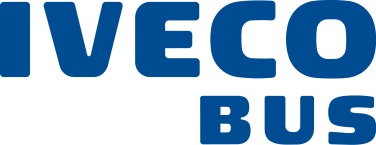 Interní servisní smlouvao poprodejním servisu autobusůSmluvní strany:Iveco Czech Republic, a. s.Společnost řádně založená a existující v souladu s právním řádem České republikyse sídlem: Dobrovského 74, Pražské Předměstí, 566 01 Vysoké MýtoIČ: 48171131,DIČ: CZ48171131,zapsaná v obchodním rejstříku vedeném Krajským soudem v Hradci Králové, oddíl B, vložka 936,jejím jménem jedná: Jan Kimla, Bus Business Manager - Central and Eastern Europe(dále pouze „Iveco“)asmluvní partnerDopravní podnik města Pardubic a.s.se sídlem: Pardubice – Zelené Předměstí, Teplého 2141, PSČ 532 20IČ: 63217066DIČ: CZ63217066  zapsaná u Krajského soudu v Hradci Králové, oddíl B, vložka 1241jejím jménem jedná: (dále jen pouze “SP”)ČLÁNEK IPŘEDMĚT SMLOUVYTato smlouva upravuje podmínky a pravidla pro veškeré činnosti a úkony spojené s poprodejním servisem vozidel dodávaných společností Iveco výhradně a pouze pro potřeby SP. Práva udělená společností Iveco touto smlouvou společnosti SP, nelze postoupit žádné další straně bez předchozího výslovného souhlasu Iveca.Při výkonu činností na základě této smlouvy SP jedná svým vlastním jménem a na svoji vlastní odpovědnost.Tato smlouva stanovuje standardní podmínky mezi Ivecem a SP. V případě, že jsou některé podmínky, pravidla, či konkrétní záležitosti v kupní smlouvě na dodávky autobusů stanoveny jinak, mají tyto uzavřené smlouvy přednost před standardními podmínkami uvedenými v této servisní smlouvy.ČLÁNEK IIPOPRODEJNÍ SERVISPředmět činnostiPředmětem činnosti SP je realizace veškerých činností spojených s poprodejním servisem vozidel Iveco během jejich záruční doby, stejně tak jako po jejím vypršení. S ohledem na fakt, že kvalita pozáručního servisu je jednou z hlavních složek dobrého jména značky Iveco, SP se zavazuje vykonávat poprodejní servis v souladu s touto smlouvou a s podmínkami a pokyny udělenými společností Iveco.SP prohlašuje, že je způsobilý k řádnému a včasnému poskytování činností podle této smlouvy, že se detailně seznámil s rozsahem a povahou předmětu smlouvy, že jsou mu známy veškeré relevantní technické, kvalitativní a jiné podmínky nezbytné k jeho realizaci, a že disponuje takovými kapacitami a odbornými znalostmi, které mu umožňují realizaci předmětu smlouvy.Rozsah poprodejního servisuPoprodejní servis autobusů během záruční doby zahrnuje následující úkony a činnosti:Realizace veškerých prací spojených se záručními prohlídkami a seřizováním v souladu s dokumentací dodávanou pro jednotlivé modely autobusů Iveco.Odstraňování vad, které se objeví na autobusech během záruční doby opravou nebo výměnou vadných částí, v závislosti na povaze vady.Realizace oprav a úprav v souladu s technickými předpisy a doporučeními společnosti Iveco.Realizace preventivní údržby s pravidelností a v rozsahu uvedeném v Provozní příručce autobusu.Poprodejní servis autobusů zahrnuje po vypršení záruční doby následující služby:Realizace preventivních prohlídek s pravidelností a v rozsahu doporučeném společností Iveco.Realizace oprav.Zavádění technických předpisůPovinnosti SPSP je povinen provádět předem určené prohlídky v rozsahu stanoveném v technické dokumentaci autobusu (Provozní příručka).SP je povinen provádět prohlídky, záruční i pozáruční opravy a činnosti v rozsahu daném poprodejním servisem profesionálním, pečlivým a technicky bezchybným způsobem a zavazuje se dodržovat technické předpisy Iveca.SP je povinen zajistit odpovídající vybavení své servisní dílny objednáním nářadí a nástrojů v přiměřeném čase.SP je povinen vlastnit počítač s operačním systémem Windows.SP musí umožnit zástupcům Iveco v předem dohodnutém termínu návštěvu servisní dílny a kontrolu realizace technických předpisů společností.SP má povinnost informovat Iveco o jakékoliv poruše/nedostatku, která se objeví na autobusech během jejich provozu, formou technické zprávy (Portál ASIST). SP má povinnost zajistit, že opravy, prohlídky a další činnosti spadající do poprodejního servisu budou prováděny pouze a výhradně zaměstnanci, kteří byli náležitě proškoleni k těmto činnostem společností Iveco. Pokud to bude třeba, SP požádá Iveco o jejich proškolení s náležitým předstihem a Iveco zorganizuje školení na základě vzájemné dohody. Pokud SP provede opravu autobusu prostřednictvím neproškoleného zaměstnance, ponese SP veškerou právní odpovědnost za poruchy a ztráty, které vyvstanou v důsledku tohoto jednání na straně jejich zákazníka.SP musí udržovat zásobu náhradních dílů a objednávat odpovídající množství náhradních dílů pro potřeby poprodejního servisu v náležitém čase.SP má povinnost ke garančním opravám používat pouze a výlučně originální náhradní díly, servisní nářadí, olej předepsané specifikace a pomůcky odpovídající technickým podmínkám, které požaduje Iveco.Povinnosti společnosti IvecoIveco poskytne za úplatu SP příslušnou dokumentaci. Specifické podmínky jsou obsaženy v Příloze 5.Iveco má povinnost předat SP specifikaci doporučeného servisního nářadí a pomůcek pro údržbu.Iveco se zavazuje poslat, pokud je o to požádáno, do dvou pracovních dnů zaměstnance poprodejního servisu společnosti Iveco, kteří poskytnou pomoc a návod při opravách a údržbě autobusu (technická podpora – THD). Iveco musí dodat SP náhradní díly v souladu s bodem 5 níže.5.	Náhradní dílyK zajištění záručního servisu bude SP používat originální náhradní díly dodané společností Iveco.Předmětem dodávek jsou náhradní díly pro všechny provozované modely autobusů, které jsou uvedené v Katalogu náhradních dílů a v systému IVECO PARTS. Tyto náhradní díly budou sloužit výhradně pro potřeby společnosti SP. Specifické podmínky týkající se dodávek náhradních dílů jsou uvedeny v Příloze 6 této smlouvy.Pokud náhradní díl není uveden v Katalogu náhradních dílů, a přesto se jedná prokazatelně o díl, který byl součástí dodávky vozidla, je IVECO povinno tento díl dodat. Veškerá rizika s tím spojená nese IVECO.Iveco se zavazuje k dodání náhradních dílů nejpozději do 5 dnů od obdržení objednávky. Při nesplnění těchto podmínek je SP oprávněn požadovat finanční náhradu spojenou s odstavením vozidla.6.	ŠkoleníIveco zajistí školení servisních zaměstnanců SP ve svých vlastních školících centrech. Specifické podmínky a pravidla jsou uvedeny v Příloze 3 této smlouvy.SP má povinnost účasti v testování znalostí proškolených zaměstnanců organizovaném společností Iveco.7.	Záruční podmínkyZáruční podmínky a podmínky, za kterých je Iveco povinno poskytovat záruku na autobusy, jsou uvedeny v Záručních podmínkách, není-li v jednotlivých kupních smlouvách na daná vozidla uvedeno jinak. Záruční podmínky jsou součástí Přílohy 1 této smlouvy. 8.	Zásady řešení reklamacíZásady řešení reklamací jsou podrobně specifikovány a uvedeny v Příloze 2 této smlouvy.       9.	   Záruční opravyZa vykonané záruční opravy vystaví SP na společnost Iveco fakturu na částku, jejíž výše je dána Přílohou 4 této smlouvy.Předepsané pravidelné údržby a prohlídky v záruční době nejsou hrazeny Ivecem.10.	Výhrada vlastnictvíK převodu vlastnického práva (titulu) týkajícího se produktů Iveco dojde až poté, co je dohodnutá kupní cena společností SP plně uhrazena. Odpovědnost za škodu, rizika a ztráty, opotřebení, zničení, nebo újmu na produktech přechází na SP okamžikem předání produktu. Iveco si vyhrazuje vlastnické právo k produktům dodávaným a prodávaným společnosti SP, dokud není celková nákupní cena plně uhrazena. SP přijme veškerá opatření, aby zabránila zabavení, nebo odcizení výrobcova nebo zástupcova vlastnictví až do okamžiku, kdy produkty dodané společností Iveco budou plně uhrazeny. V takovém případě je SP povinen, zaplatit společnosti Iveco náhradu škody ve výši ceny produktu, kterého se porušení dané povinnosti týká.ČLÁNEK IIIODPOVĚDNOST A SANKCESP nese odpovědnost za veškeré škody, které vzniknou v důsledku prokazatelného porušení povinností vyplývajících ze zákona a této smlouvy společností SP, a to zejména použitím jiných než originálních náhradních dílů, použitím jiných než doporučených pomůcek a nářadí, nebo tím, že záruční opravy jsou prováděny zaměstnanci, kteří nebyli řádně proškoleni. Této povinnosti se SP nemůže nijak zprostit. Smluvní strana, která je v prodlení s platbou jakékoli částky, která byla řádně vyfakturována druhou stranou, musí uhradit úroky z prodlení ve výši 0,05 % dlužné částky za den.ČLÁNEK IVZÁVĚREČNÁ USTANOVENÍInformace jakékoli povahy, které se týkají této smlouvy, společnosti Iveco, nebo produktů Ivecem dodávaných, které nejsou obecně známé, jsou považovány za obchodní tajemství. SP přijme veškerá nezbytná opatření, aby předešla jejich šíření jak po dobu uvedenou v této smlouvě, tak i po dobu dvou let od jejího vypršení. SP poskytne svým zaměstnancům pouze takové informace, které jsou nezbytné pro řádnou realizaci poprodejního servisu.Na základě této smlouvy SP nemá oprávnění činit jakékoli právní úkony jménem, nebo na účet společnosti Iveco. Ve vztahu k zákazníkům nebo dalším osobám nemá SP právo vystupovat tak, aby tito mohli nabýt dojmu, že společnost SP jedná jménem nebo na účet společnosti Iveco.Souhlas se zněním této smlouvy stvrzují smluvní strany připojením podpisů svých oprávněných zástupců odpovědných za výkon, plnění a kontrolu této smlouvy. Smlouva nabývá platnost dnem jejího podpisu oběma smluvními stranami. Změny a doplnění k této smlouvě mohou být provedeny pouze formu písemných dodatků k této smlouvě, které musejí být podepsány zástupci obou smluvních stran. 	Pokud v této smlouvě není dohodnuto jinak, řídí se tato smlouva ustanoveními Občanského zákoníku č. 89/2012 Sb. a případnými dalšími platnými právními předpisy.Tato smlouva se uzavírá na dobu určitou s platností od 01.01.2024 do 31.12.2024.Tato smlouva může být ukončena kteroukoli ze smluvních stran výpovědí s výpovědní lhůtou tři měsíce. Tato lhůta počíná běžet prvního dne v měsíci následujícím po měsíci, kdy byla výpověď doručena druhé straně.Od této smlouvy lze odstoupit v souladu s platnou právní úpravou, nebo s touto smlouvou. V případě nepodstatných porušení této smlouvy oznámí dotčená strana tento fakt druhé straně. Pokud tato nezjedná nápravu do 14 dnů od doby, kdy je na své pochybení písemně upozorněna, dotčená strana má právo od této smlouvy odstoupit. V případě podstatného porušení této smlouvy je dotčená strana oprávněna odstoupit od této smlouvy bez předchozích jednání. Kterákoli ze smluvních stran je oprávněna odstoupit od smlouvy, pokud je na majetek druhé strany vyhlášen konkurz, pokud je konkurzní řízení zamítnuto pro nedostatek majetku, pokud je povoleno narovnání v důsledku likvidace druhé smluvní strany, pokud je nařízen prodej jejího podniku, nebo pokud smluvní strana prodá svůj podnik, nebo jeho část související s touto smlouvou. Odstoupení od smlouvy musí být druhé straně oznámeno písemně s uvedením důvodů odstoupení.Obě smluvní strany se zavazují vynaložit veškeré úsilí k dosažení přátelského řešení sporů vyvstávajících při realizaci této smlouvy. Pokud by přátelského řešení nebylo dosaženo, smluvní strany souhlasí s tím, že spor bude řešen věcně a místně příslušným soudem, do jehož jurisdikce patří hlavní sídlo společnosti Iveco.Seznam příloh:	Příloha 1:		Záruční podmínky	Příloha 2:		Zásady řešení reklamací	Příloha 3:		Školení	Příloha 4:		Hodinové sazby za práce spojené se záručními opravami	Příloha 5:		Dokumentace	Příloha 6:		Podmínky pro dodávky náhradních dílůPlatnost příloh je omezena na období uvedené v hlavičce jednotlivých příloh. Jednotlivé přílohy jsou platné, pokud není dohodnuto jinak v rámcové kupní smlouvě na dodávky autobusů uzavřené mezi společnostmi Iveco a SP.Ve Vysokém Mýtě, dne  Oprávněný zástupce Iveco Bus 				Oprávněný zástupce SPPříloha 1Záruční podmínky pro rok 2024Záruční doba a záruční podmínkyZáruční doba a záruční podmínky se plně řídí příslušnými ustanoveními rámcové kupní smlouvy na dodávky autobusů, která byla uzavřena mezi společností Iveco a SP.Záruční podmínky a postupy finanční kompenzace v rámci záruky jsou uvedeny v Reklamačním manuálu prodejce (Warranty Manuál) nebo v kupní smlouvě.Vyměření finanční kompenzace provádí Iveco, nebo poradenská firma, která má uzavřenou platnou smlouvu se společností Iveco.Technický servis autobusů dodávaných Ivecem zahrnuje během záruční doby následující služby:Technické poradenství pro uživatele při uvádění autobusu do provozu, při provozu autobusu a při provádění údržby.Provádění veškerých prací spojených se záručními prohlídkami a seřízením uvedených v dokumentaci dodané Ivecem. Odstraňování závad, které se na produktu objeví během záruční doby opravou, nebo výměnou vadných součástí – v závislosti na povaze závady.Provádění oprav a úprav v souladu s technickými předpisy a doporučeními společnosti Iveco.Realizace preventivní údržby v termínech a v rozsahu uvedeném v provozní příručce autobusu.Realizace nezáručních oprav.Po uplynutí záruční doby bude technický servis zahrnovat následující služby:-	Realizace preventivních prohlídek s pravidelností a v rozsahu doporučeném společností Iveco.-	Technické poradenství pro uživatele a servisní centra týkající se užívání, údržby a oprav autobusů-	Realizace oprav.-	Zavádění technických předpisůPři uvádění autobusu do provozu, je SP povinen postupovat podle „Pokynů pro provoz a údržbu a pokynů Iveco“.Při zajišťování předepsaných prohlídek, je musí SP provádět v rozsahu uvedeném v technické dokumentaci Iveco a zaznamenat je do servisní knížky vozidla.Při provádění záruční opravy je SP povinen postupovat profesionálně, pečlivě, technicky bezchybně a dodržovat technické předpisy Iveco.Při opravě autobusů musí SP vzít v úvahu zprávy o technických změnách vydané společností Iveco. Poskytovatel oprav také musí obeznámit příslušná servisní centra s těmito změnami. SP musí umožnit společnosti Iveco návštěvu servisní dílny a kontrolu provádění technické údržby anebo oprav.SP má povinnost poskytnout Ivecu informace o vadách, které na autobusech v provozu objevil přes operační systém „SSO – ASIST“.Záruční servis produktů Iveco mohou provádět pouze zaměstnanci poskytovatele oprav, kteří byli pro tyto specifické činnosti vyškoleni Ivecem nebo výrobcem dodané příslušné servisní sady. Tito zaměstnanci musejí disponovat certifikátem, který potvrzuje, že školení dokončili, a dokumentem potvrzujícím jejich účast na školení. Dále mohou poprodejní servis provádět jiní zaměstnanci pod odborným dohledem proškoleného pracovníka.Poskytovatel oprav musí požádat Iveco nebo výrobce servisní sady o proškolení svých zaměstnanců v předstihu alespoň 6 měsíců. Veškerá školení pořádaná Ivecem pro jednotlivá vozidla a sestavy jsou uvedena v katalogu školení. Pokud Poskytovatel oprav provede opravu autobusu prostřednictvím neškoleného zaměstnance, ponese Poskytovatel oprav odpovědnost za veškeré škody a ztráty, které zákazník stejně jako případně Iveco utrpí v důsledku takového jednání, a to především škody na dobrém jméně. Poskytovatel oprav se žádným způsobem nemůže této odpovědnosti zprostit. Příloha 2Zásady řešení reklamací pro rok 2024S ohledem na rychlý a kvalitní poprodejní servis (a právní odpovědnosti), musí společnost SP rozhodnout – v souladu se záručními podmínkami (Příloha 1) – zda souhlasí s realizací záruční opravy.Položky vyžadující předběžné schválení technické záruky, ELEMENTS M&R a prodloužené záruky jsou následující:- Zásahy, které vyžadují výměnu / opravu hlavních celků: motor, převodovka, diferenciál nápravy.- Zásahy do karoserie a laku- Zásahy do podvozku- Všechny zásahy v rámci záruky C, P (pokud existují) vyžadují předchozí souhlas.Všechna předchozí schválení je nutno provádět přes komunikační nástroj IVECO ASIST WPA.V případě, že SP takovouto záruční událost neohlásí, Iveco nenese žádnou odpovědnost v souvislosti s touto reklamací ani s žádnými následnými reklamacemi vplývajícími z té samé události. Nároky vůči Ivecu, které vyplývají ze záruky, musí SP vznést formou příslušného zápisu do databáze reklamací pro el. přenos dat. Tento zápis musí být zadán v „SAP Warranty“ systému, a to nejpozději do patnácti dnů po skončení záruční opravy, jinak bude nárok společnosti SP neúčinný a neplatný.SP vrátí reklamované vadné součástky Ivecu (pokud jsou vyžadovány) ve stejném termínu, který je uveden v bodě 4 výše. Součástky musejí být opatřeny vyplněnými štítky, musejí být kompletní a čisté. Pokud vadné součástky nebudou vráceny, Iveco má právo zamítnout reklamaci a záruční nárok společnosti SP zaniká.Každé rozhodnutí o částečném nebo úplném zamítnutí nároku vyplývajícího ze záruční opravy bude Ivecem oznámeno ve formě příslušného zápisu v databázi reklamací – „SAP Warranty“ systém.Dokončením reklamačního řízení není Iveco zproštěno možnosti vymoci náhradu možné škody objevené dodatečně po dokončení reklamace na základě ustanovení bodu 6 (porušení smluvních podmínek, odborná analýza…). Proces a řízení reklamací se řídí dle poslední verze a dodatků záručního manuálu (Warranty manual)Ceny a fakturaceNároky SP vyplývající ze záruky spočívají ve finanční kompenzaci za pracovní čas nutný k výměně (opravě) vadné součástky a v úhradě ceny použitého ND.Za vykonané záruční práce v souladu s časovými normami Iveco (SRT) bude SP fakturovat smluvenou hodinovou sazbu určenou v Příloze 4. Prohlídky, seřizování předurčené údržbou apod. nemohou být zahrnuty mezi záruční práce.Ceny náhradních dílů určených pro záruční opravy bude SP fakturovat ve výši určené následujícím vzorcem: tarif Iveco – sleva za skladovou objednávku (konečná cena skladové objednávky) + 5 %. Výše této ceny nezahrnuje spotřební zboží, které muselo být použito v souvislosti s odstraněním reklamované vady (oleje, mazadla, těsnění a spojovací materiál). Tyto položky mohou být uhrazeny za jejich nákupní pořizovací cenu.Odsouhlasené záruční náklady SP fakturuje do 15 dnů od data vyjádření Iveco. Splatnost faktury je 45 dní od data jejího vystavení.Příloha 3Školení – platnost pro rok 2024Iveco se zavazuje připravit školení zaměstnanců SP ve svém vlastním školícím centru a/nebo ve školícím centru SP, a to za úplatu. Poskytovaná školení se dělí do dvou skupin, a to školení svolaná z popudu společnosti Iveco – zejména o nových produktech Iveco, a školení vyžádaná společností SP – zejména o produktech započaté sériové výroby.Pokud je školení svolané z popudu společnosti Iveco, jeho podmínky, rozsah, popis a program musejí být zveřejněny na webové stránce https://webacademy.ivecogroup.com/ alespoň s šestiměsíčním předstihem. SP je povinen se účastnit předepsaných školení svolaných společností Iveco.Další školení si SP může vybrat sám, a to z katalogu školení, který je zveřejněný na webové stránce https://webacademy.ivecogroup.com/ a který je průběžně aktualizován, a to včetně rozsahu, popisu a programu. Termín požadovaného školení je vyplněn až v okamžiku, kdy je dosaženo požadovaného počtu účastníků, tj. dvou třetin celkové kapacity ohlášené pro jednotlivá školení.Poplatky za školení vycházejí z platného ceníku IVECO AMS ACADEMY.Iveco si vyhrazuje právo svolat technické školení, které už v katalogu je uvedeno, a změnit termín jakéhokoli kurzu, který už byl oznámen společnosti SP.Popis technického školení je uveden na https://webacademy.ivecogroup.com/. Společnost SP bude vkládat veškeré požadavky týkající se svolaného i požadovaného školení a bude pravidelně sledovat veškeré aktualizace a změny v LMS.Příloha 4Hodinové sazby za práce spojené se záručními opravami platné pro rok 2024Za práce vykonané ve spojitosti se záručními opravami bude SP fakturovat Ivecu – v souladu s nejnovějšími časovými standardy (SRT) vydanými Ivecem:18 Є /1 hodina – 	běžné/drobné, asistenční opravy (všechny opravy v této kategorii musejí být prováděny proškoleným personálem)SP je povinen provést garanční opravu.SP má povinnost nahlásit předepsaným způsobem Ivecu všechny autobusy, které byly vyřazeny z provozu kvůli neschopnosti určit závadu, nebo kvůli nedostatku náhradních dílů. Toto se netýká dlouhodobých oprav (např. nehod).SP se zavazuje použít portál „SSO – ASIST“ k vyřízení jakéhokoli požadavku na technickou podporu (Technical Help Desk - THD) nebo k určení součástí, popř. k vyřízení požadavku časné schválení záruky.Poskytovatel oprav je povinen ohlásit do Iveco systému ASIST „VOR-log“ jakékoliv odstavení autobusu na více než 24 hodin vzhledem k různým důvodům vybrané ze systému menu (chybějící náhradní díly, technická podpora atd.)Poskytovatel oprav je povinen použít systém „SAP“ k nahlášení a vyplnění protokolu o záruční reklamaci. Záruční nároky budou proplaceny pouze na základě tohoto protokolu. Příloha 5Dokumentace pro rok 2024Na základě této smlouvy musí mít společnost SP používat technickou dokumentaci předanou s vozidly, se zaměřením na ustanovení záručního servisu společnosti Iveco.Iveco má povinnost dodat – na základě požadavků a objednávek společnosti SP následující úplnou a existující současnou technickou dokumentaci se zaměřením na ustanovení poprodejního servisu společnosti Iveco.Současná úplná dokumentace obsahuje:Katalog náhradních dílů – POWERPříručky pro provoz a údržbuDílenskou příručkuČasové standardy/SRT (Standard Repair Times – Předepsaný čas oprav)Přístup na portál „Servisní informace eTIM“Přístup na portál „Iveco Web Academy“Záruční příručkua/nebo jinou současnou dokumentaci Iveco.V jaké formě Iveco předá tyto informace SP je na volbě firmy Iveco. Dokumentace může být publikována na elektronickém, nebo magnetickém nosiči a/nebo v tzv. „hard“ verzi (v papírové podobě), popřípadě na webovém portálu IWD / eTIM (Iveco Web Documentation).Kompletní dokumentace bude zpoplatněna předem, dle platného ceníku Iveco dvakrát ročně.Příloha 6Podmínky pro dodávky náhradních dílů platné pro rok 2024CENÍK – FAKTURACEFakturace bude vycházet z ceníku "A6" bez DPH v případě potvrzení objednávky se slevami uvedenými v Matici slev.Ceník „A6“ je k dispozici na webových stránkách Iveco:https://pscnhindcee.capsa.cz/Zákazník bere na vědomí, že společnost Iveco může tento ceník měnit kdykoliv v průběhu roku. Zákazník bude o změně ceníku informován v přiměřené lhůtě předem.Podepsáním tohoto dokumentu zákazník souhlasí s tím, že jako uživatel bude přihlášen k účtu "Single Sign On" (SSO).NORMÁLNÍ SLEVY & URGENCEObvyklá sleva se uplatňuje na ceny bez DPH uvedené v ceníku "A6" podle naléhavosti objednávky od kódu slevy definovaného v Matici slev.Čistá cena po jejím provedení je uvedena na faktuře vystavené a zaslané společností Iveco. Ceny zahrnují balné a dopravu.	2.1.  Stock objednávkySkladovými objednávkami smluvní strany rozumí objednávky náhradních dílů za účelem doplnění skladových zásob zákazníka. Všechny objednávky musí být odeslány prostřednictvím přenosu souborů CSPS.	2.2. Urgence: Urgentní objednávky / VORUrgentní objednávky jsou navrženy tak, aby kryly nepředvídatelné potřeby zákazníka, a tím se zabránilo odstavení vozidla nebo se zkrátila doba odstavení vozidla. Všechny objednávky musí být odeslány prostřednictvím služby CSPS.Noční boxNoční box musí splňovat tyto základní podmínky:- Rozměry nočního boxu musí odpovídat objemu objednaného zboží- Bezbariérový způsob manipulace s paletovým vysokozdvižným vozíčkem- Musí být umožněn volný příjezd vozů sloužících k distribuci náhradních dílů do nočního boxu- Vstupní dveře u zákazníka musí mít minimální rozměr (šířku x výška) 2 x 2 metry- Noční box musí být uzamykatelný. Klíče pro jeho odemknutí řidičem musí být kdykoliv k dispozici. V případě uzamčení nočního boxu elektronickým zámkem, musí být k dispozici řidiči elektronický kód pro jeho otevření. VOZOVÝ PARKZa účelem poskytnutí veškerých produktových, technických znalostí a zkušeností společnosti Iveco, týkajících se vozového parku zákazníka, je součástí tohoto dokumentu seznam vozidel provozovaných zákazníkem. Zakoupením dílů od společnosti Iveco se přispívá k dosažení co nejnižších nákladů provozu vozidel. Všechny díly zakoupené od společnosti Iveco splňují definici originální náhradní díl. REMAN DÍLY Specifikace Reman dílů je vždy dostupná v katalogu POWER. Použití Reman dílů šetří provozovateli náklady na provoz vozu. Na vybrané díly (motory, převodovky) je poskytována dvouletá záruka. Proces Reman dílů zahrnuje i vracení / fakturaci CORE jednotek (vymontovaný díl z vozové jednotky).NEXPRO DÍLYSpecifikace NEXPRO dílů je vždy dostupná v katalogu POWER. Použití NEXPRO dílů šetří provozovateli náklady na provoz vozu. Na díly je poskytnutá jednoroční záruky. POSTUP PŘI REKLAMACI A VRACENÍ NÁHRADNÍCH DÍLŮVšechny reklamace musí být zákazníkem zadány do systému CSPS a podléhají analýze a schválení společností CNH Industrial.  	6.1. Časový interval pro předložení reklamace Bez ohledu na typ objednávky má zákazník na reklamaci 30 dní od obdržení faktury za díl s výjimkou reklamačního důvodu označeného kódem 42 (vadný díl) a dále kódem 90 „Core returns“, u kterých má zákazník lhůtu 12-ti měsíců na uplatnění reklamace.  CNH Industrial má jeden měsíc od data uplatnění reklamace pro přijetí a uzavření reklamace, nebo vrácení požadavku zpět dealerovi. 6.2. VráceníVšechny žádosti o vrácení podléhají analýze a schválení společností CNH Industrial na základě doby předložení reklamace a potřeb společnosti. Po přijetí žádosti o vrácení/ reklamace zákazník zamluví vrácení u přepravce schváleného společností CNH Industrial, přičemž musí striktně dodržovat předepsaný postup (barevný zpáteční lístek, dokumentace, žádné kapaliny atd.) V případě nedodržení tohoto postupu může být reklamace zamítnuta. Dealer musí odeslat zboží do 15 dnů do CNH Industrial skladu (Vysoké Mýto). U zboží, které bude doručeno déle než 30 dní po přijetí související reklamace, je výhradně na rozhodnutí CNH Industrial, zda toto zboží bude zlikvidováno nebo vráceno dealerovi. V takových případech nebude vystaven žádný dobropis. 6.3. Důvody pro reklamaci a vráceníTabulka s kódy důvodů pro reklamaci a vrácení zboží popisem je uvedena dále v textu této přílohy. 		6.4. Chyby přičitatelné společnosti Iveco:špatný záznam objednávky (zaznamenáno přes DPS);obdržený díl je vadný;chyba v katalogu/ technické informaci, na základě, které je zadán chybný požadavek; doručené množství převyšuje množství, které bylo objednáno, nebo ohlášeno jako odeslané nebo fakturované; doručené množství je nižší než množství, které bylo ohlášeno a/ nebo doručeno a/ nebo fakturováno; uplatnění a/ nebo přecenění chybné ceny a/ nebo slevy.V takových případech je velmi důležité k reklamaci a vrácení připojit úplné a jasné vysvětlení a obrázek. Pokud je reklamace přijata, Iveco vystaví dobropis na čistou fakturovanou cenu.  Neexistuje žádná minimální hodnota reklamace & vrácení pro chyby přičitatelné společnosti.	6.5. Poškození způsobené přepravní společností (žádná doručení Ex-works)Doručení poškozeného balíku;Ztracený balík;Pozdní doručení;Doručení poškozeného dílu.Pokud jsou dodávky poškozené nebo neúplné, přepravní doklady musí být řádně vyplněny a podepsány zákazníkem a řidičem. Jakmile to bude možné, předejte tuto soupisku vašemu DPS agentovi spolu s číslem kreditní žádosti nebo žádosti o navrácení. Není-li to možné z důvodu nočního doručení zboží, je nutné informovat přepravce nejpozději do 24 hodin od doručení. V případě, že výše zmíněné úkony nebudou provedeny, CNH Industrial má právo reklamaci odmítnout. 	6.6. Chyby způsobené chybou v objednávce dealera:Chybný záznam objednávky/ chybné číslo dílu; Objednávka chybného množství Po přijetí dílů v cílovém skladu CNH Industrial (Vysoké Mýto) bude vystaven dobropis na čistou fakturovanou částku. Zároveň bude vystavena faktura odpovídající 15 % z fakturované částky k pokrytí nákladů na vyřízení, které chybnou objednávkou společnosti vznikly. Díly, pro které bylo společností schváleno vrácení, musí: být zakoupeny přímo od společnosti;být v originálním balení společnosti;být správně rozeznány podle čísla dílu, množství, jména zákazníka a kódu. Proces a žádost o reklamaci a vrácení se nevztahuje na: Díly zahrnuté v programech přímé dopravy;Díly vymontované z nového stroje nebo použité; Díly vyrobené speciálně na žádost zákazníka;Díly identifikované jako nevratné (viz indikátor na ceníku). Reklamace může být podána, pouze pokud je díl nefunkční před jeho namontováním do dopravního prostředku.  Pokud se závada objeví po jeho montáži (tj. po použití dílu), jakékoli související reklamace spadají pod běžnou záruku. Platební podmínkyPlatby musí být pravidelné a včas. Pozastavení plateb zákazníkem není povoleno. Platební podmínky jsou 45 dní od dne vystavení faktury. Platba probíhá v CZK.Vozový park servisního partneraKódTyp odchylkyVrácení PNŘešení DobropisVrubopisDnů pro podání reklamaceDnů pro vrácení zásobPovinná informace40Zaslán chybný díl (s vrácením dílu)ANODobropis301541Zaslán poškozený dílANODobropis3015zašlete foto do reklamačního oddělení e-mail claims.dealer.vyso@chnind.com42Zaslán defektní dílANODobropis365180zašlete foto a popis do reklamačního oddělení e-mail claims.dealer.vyso@cnhind.com43Dodané množství ˂ Fakturované množstvíNEDobropis30044Dodané množství ˂ Fakturované množství (bez vrácení dílu)NEVrubopis30046DPS chyba v objednávce (s vrácením dílu)ANODobropis3015připojené potvrzení s vrácením od DPS na email ND.IVECO-CR@cnhind.com49Zákazníkova chyba v objednávceANODobropis/VRUBOPIS301515 % náklady na vrácení, vrácení dílů až do 15 dnů potvrzením 50Chyba v kataloguANODobropis3015připojené potvrzení od PPTD oddělení o chybě zaslané do oddělení DPS na e-mail ND.IVECO-CR@cnhind.com64Chybná informace od technické podpory dílů (Parts Technical Support)ANODobropis3015připojené potvrzení od PPTD oddělení o chybě zaslané DPS oddělení na e-mail ND.IVECO-CR@cnhind.com64Chybná informace od technické podpory dílů (Parts Technical Support)ANODobropis3015připojené potvrzení od PPTD oddělení o chybě zaslané DPS oddělení na e-mail ND.IVECO-CR@cnhind.com67Chybná informace od terénního technického personálu (Technical Field Staff)ANODobropis3015připojené potvrzení od PPTD oddělení o chybě zaslat DPS oddělení na e-mail ND.IVECO-CR@cnhind.com68Sada nekompletní/ve špatném složení (s vrácením dílů)ANODobropis3015zašlete foto do reklamačního oddělení e-mail claims.dealer.vyso@chnind.com 71Poškození způsobené nevhodným balením ANODobropis3015zašlete foto do reklamačního oddělení e-mail claims.dealer.vyso@chnind.com 77Zaslán chybný díl kvůli špatnému označení (s vrácením dílu)ANODobropis3015zašlete foto do reklamačního oddělení e-mail claims.dealer.vyso@chnind.com83Zaslán špatný balík (s vrácením)ANODobropis3015zašlete informaci do oddělení logistiky na e-mail logistic.cz@cnhind.com84Zaslán poškozený balík (vrácení)ANODobropis3015zašlete informaci do oddělení logistiky na e-mail logistic.cz@cnhind.comclaims.dealer.vyso@cnhind.com86Ztracený balíkNEDobropis3015l zašlete informaci do oddělení logistiky na e-mail logistic.cz@cnhind.com92Dodané množství ˃ Fakturované množství (s vrácením dílů)ANO-301594Zaslán chybný díl (bez vrácení dílu)NEVrubopis30095Nevyhovující dílANODobropis3015zašlete popis a foto do reklamačního oddělení na e-mail claims.dealer.vyso@cnhind.comČísloModelVIN1B 951.1713TMKB117136M0114212B 951.1713TMKB117136M0114193B 951.1713TMKB117136M0122514B 951.1713TMKB117136M0122535Citelis CNGVNEPS09D5060010556Citelis CNGVNEPS09D5060013887Citelis CNGVNEPS09D5060013898Citelis CNGVNEPS09D5060013909Citelis CNGVNEPS09D50600151210Citelis CNGVNEPS09D50600151311Citelis CNGVNEPS09D50600151412Citelis CNGVNEPS09D50600151513Citelis CNGVNEPS09D50M00006514Citelis CNGVNEPS09D50M00006715Citelis CNGVNEPS09D50M00006816Citelis CNGVNEPS09D50M00007617Citelis CNGVNEPS09D50M00057518Citelis CNGVNEPS09D50M00057619Citelis CNGVNEPS09D50M00006620Citelis CNGVNEPS09D50600105421Citelis CNGVNEPS09D50M00007722CROSSWAY LOW ENTRYVNE5046MX0M02482023CROSSWAY LOW ENTRYVNE5046M00M02486024CROSSWAY LOW ENTRYVNE5046M00M02482625CROSSWAY LOW ENTRYVNE5046M40M02486226CROSSWAY LOW ENTRYVNE5046M80M02481627CROSSWAY LOW ENTRYVNE5046M30M04829428Irisbus CitibusVNEPS09D10000058529Irisbus CitibusVNEPS09D10000059330Irisbus CitibusVNEPS09D10000201731Irisbus CitibusVNEPS09D10000201832Irisbus CitibusVNEPS09D10000201533Irisbus CitibusVNEPS09D10600011734Irisbus CitibusVNEPS09D10600043835Irisbus CitibusVNEPS09D10600043936Irisbus CitibusVNEPS09D10000058037STREETWAYVNE4276N50S00000238URBANWAYVNE4026M70030846239URBANWAYVNE4026M20030850140UrbanwayVNE4026M50030924041UrbanwayVNE4026M50030931842UrbanwayVNE4026M60030932743UrbanwayVNE4026M50030929944UrbanwayVNE4026M50031090645UrbanwayVNE4026M90031093946UrbanwayVNE4026M80031090247UrbanwayVNE4026M40031089548UrbanwayVNE4026MX0031081949UrbanwayVNE4026M50031089050UrbanwayVNE4026M00031091251UrbanwayVNE4026M70031093852UrbanwayVNE4026M40031092853UrbanwayVNE4026MX0031091754UrbanwayVNE4026M10031247455UrbanwayVNE4026MX0031244256UrbanwayVNE4026M80031244157UrbanwayVNE4026M20031243558UrbanwayVNE4026MX0031247359UrbanwayVNE4026N00031481760UrbanwayVNE4226N60031483761UrbanwayVNE4226N80031484162UrbanwayVNE4226N30031484463UrbanwayVNE4226N90031484764UrbanwayVNE4226N00031484865URBANWAY  CNGVNE4326M90031052766URBANWAY  CNGVNE4326M20031245767URBANWAY  CNGVNE4326M80031244668URBANWAY  CNGVNE4326M400312458